PEMBROKE DOCK TOWN COUNCILTown Clerk:  Sarah Scourfield	28 DIMOND STREET								PEMBROKE DOCKSA72 6BTTel: 01646 684410e-mail: towncouncil@pembrokedocktc.org.uk	25th April 2024Dear Councillors,I HEREBY GIVE NOTICE that the Annual meeting of the Town Council will be held On Thursday 02nd May 2024 at 1830hrs (6.30pm).All members of the Council are summoned to attend for the purpose of considering and resolving upon the business to be transacted as set out hereunder.If you are unable to attend please will you let me know so that I can record your apologies.Yours sincerely,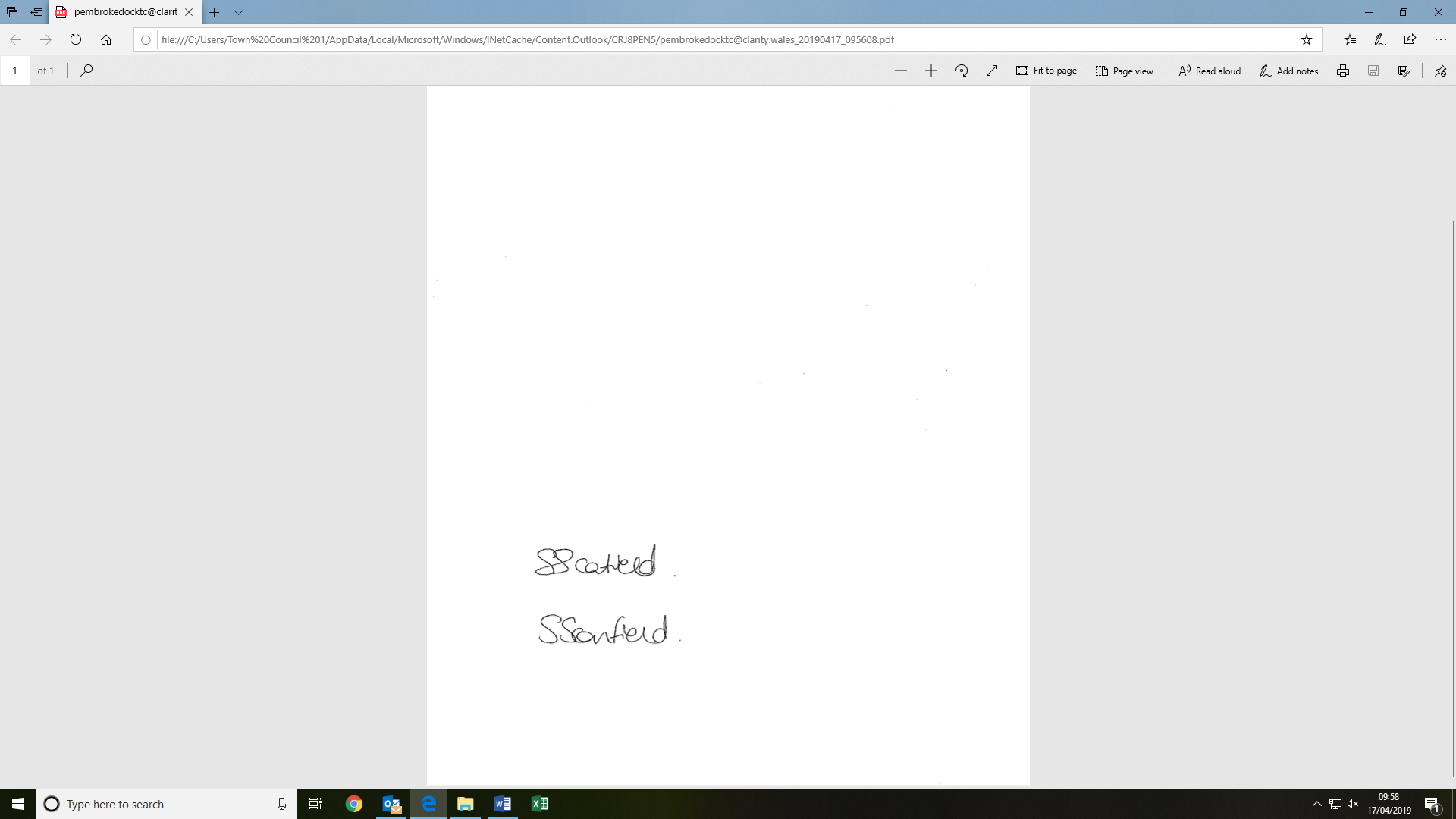 SARAH SCOURFIELDTOWN CLERK AGENDATo receive apologies for absenceDeclarations on interest (To receive any declarations of interest in any matter to be discussed at the meeting.  Members are requested to identify the nature of the interest and indicate whether it is personal or prejudicial)To Elect the Mayor for 2024/2025To Elect the Deputy Mayor for 2024/2025Questions and Answer session with members of the public (10 minutes)Town Clerk ReportAnnual Report 2023-2024External Audit Approval for 2023-2024Asset Register Review Policy list of the Town Council Argyle Surgery PPG UpdatePater Hall Works Update To receive and consider the Financial ReportCommittee representation for 2024/2025To adjourn business of the Town Council meeting to 6th June 2024.CYNGOR Y DREF DOC PENFROYsgrifennydd y Dref:  SARAH SCOURFIELD		28 DIMOND STRYD	DOC PENFRO	SA72 6BTTel:  01646 684410e-bost:  towncouncil@pembrokedocktc.org.uk	25ed Ebrill 2024Annwyl Cynghorwyr,YR WYF DRWY HYN YN HYSBYSU y cynhelir y cyfarfod blynyddol y Cyngor Tref yn cael ei gynnal 02/05/2024 am 6.30pmGalwyd aelodau y cyngor i gyd fod yn bresennol er mwyn ystyriad a benderfynnu ar wanthaf y busnes i drafod fel gosodwyd isod.Os na fedrwch mynychu allwch rhoi gwybod imi os gwelwch yn dda, er mwyn imi gael cofnodi eich ymddiheiuriad.Yr eiddoch yn gywirSARAH SCOURFIELDClerc y Dref AGENDA
1. Derbyn ymddiheuriadau am absenoldeb.2. Datganiadau o Ddiddordeb. (I dderbyn unrhyw ddatganiadau o ddiddordeb mewn unrhyw fater i'w drafod yn y cyfarfod. Gofynnir i'r Aelodau nodi natur y diddordeb a nodi a yw'n bersonol neu'n niweidiol)3. Ethol y Maer ar gyfer 2024/20254. Ethol y Dirprwy Faer ar gyfer 2024/2025    5. Sesiwn Holi ac Ateb gyda'r cyhoedd (uchafswm o 10 munud)6. Adroddiad Blynyddol Clerc y Dref 1. Adroddiad Blynyddol 2023-20242. Cymeradwyaeth Archwilio Allanol ar gyfer 2023-20243.Adolygiad o’r Gofrestr Asedau4. Polisiau’r Cyngor Tref5. Diweddariad PPG Llawfeddugaeth Argyle6. Diweddariad Gwaith Neuadd Pater7. Derbyn ac ystyried yr Adroddiad Ariannol8. Cynrychiolaeth y Pwyllgor ar gyfer 2024/20259. Gohirio busnes cyfarfod y Cyngor Tref hyd 6ed Mehfin 2024.